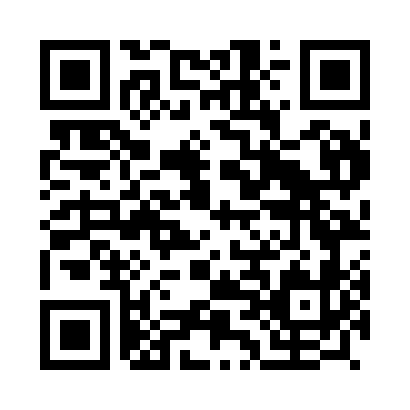 Prayer times for Portalegre, PortugalWed 1 May 2024 - Fri 31 May 2024High Latitude Method: Angle Based RulePrayer Calculation Method: Muslim World LeagueAsar Calculation Method: HanafiPrayer times provided by https://www.salahtimes.comDateDayFajrSunriseDhuhrAsrMaghribIsha1Wed4:496:311:276:218:239:592Thu4:476:291:276:228:2410:013Fri4:456:281:276:228:2510:024Sat4:446:271:266:238:2610:035Sun4:426:261:266:238:2710:056Mon4:416:251:266:248:2810:067Tue4:396:241:266:248:2910:088Wed4:376:231:266:258:3010:099Thu4:366:221:266:258:3110:1010Fri4:346:211:266:268:3210:1211Sat4:336:201:266:268:3310:1312Sun4:316:191:266:278:3410:1413Mon4:306:181:266:278:3510:1614Tue4:296:171:266:288:3610:1715Wed4:276:161:266:288:3710:1916Thu4:266:151:266:298:3810:2017Fri4:246:141:266:298:3910:2118Sat4:236:131:266:308:3910:2319Sun4:226:131:266:308:4010:2420Mon4:216:121:266:318:4110:2521Tue4:196:111:266:318:4210:2622Wed4:186:101:266:328:4310:2823Thu4:176:101:276:328:4410:2924Fri4:166:091:276:338:4510:3025Sat4:156:081:276:338:4510:3126Sun4:146:081:276:348:4610:3327Mon4:136:071:276:348:4710:3428Tue4:126:071:276:358:4810:3529Wed4:116:061:276:358:4910:3630Thu4:106:061:276:368:4910:3731Fri4:096:051:286:368:5010:38